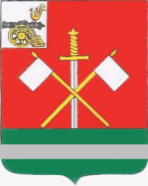 СМОЛЕНСКАЯ ОБЛАСТЬМОНАСТЫРЩИНСКИЙ РАЙОННЫЙ СОВЕТ ДЕПУТАТОВР Е Ш Е Н И Е    от 28 августа 2020 года                                                                                     № 39     О подготовке образовательныхучреждений муниципальногообразования «Монастырщинскийрайон» Смоленской области к новому 2020-2021 учебному годуЗаслушав и обсудив информацию начальника отдела образования Администрации муниципального образования «Монастырщинский район» Смоленской области Романовой Татьяны Ивановны «О подготовке образовательных учреждений муниципального образования «Монастырщинский район» Смоленской области к новому 2020-2021 учебному году», Монастырщинский районный Совет депутатовРЕШИЛ:Информацию начальника отдела образования Администрации муниципального образования «Монастырщинский район» Смоленской области Романовой Татьяны Ивановны «О подготовке образовательных учреждений муниципального образования «Монастырщинский район» Смоленской области к новому 2020-2021 учебному году» принять к сведению (прилагается).Настоящее решение вступает в силу с момента его подписания.Глава муниципального образования                Председатель «Монастырщинский район»                              Монастырщинского районного Смоленской области                                           Совета депутатов                                             В.Б. Титов                                        П.А. СчастливыйПриложениек решению Монастырщинскогорайонного Совета депутатов                                                                                                                                        от 28.08.2020 № 39Информацияо подготовке образовательных учреждений муниципального образования «Монастырщинский район» Смоленской области к новому 2020-2021 учебному годуСистема образования муниципального образования «Монастырщинский район» Смоленской области представлена 11 образовательными учреждениями, из которых 7 общеобразовательных школ (3 средних школы: МБОУ Монастырщинская средняя школа им. А.И. Колдунова, МОУ Новомихайловская средняя школа, МБОУ Татарская школа им. В.А. Матросова; 4 основных школы:  МБОУ Любавичская основная школа им. Г.П. Силкина, МБОУ Носковская школа, МБОУ Соболевская основная школа им. А.Н. Попова, МБОУ Сычевская школа, 4 филиала: филиал Раёвская школа МБОУ Татарская школа имени В.А. Матросова, Стегримовский филиал МБОУ Соболевской основной школы имени А.Н. Попова, филиал Долгонивская школа муниципального бюджетного образовательного учреждения Сычевская школа, филиал Гоголевская школа муниципального бюджетного образовательного учреждения Сычевская школа); МБДОУ «Детский сад «Солнышко», МБУДО Монастырщинский Центр внешкольной работы и МБУ ДО Детско-юношеская спортивная школа.  По состоянию на 21.08.2020 года в школах будет обучаться 619 учащихся, МБДОУ «Детский сад «Солнышко» - 137 воспитанников, в 2-х учреждениях дополнительного образования – 335 детей.Подготовка в образовательных учреждениях муниципального образования была начата в марте-мае 2020 года, когда были спланированы виды работ по подготовке к новому 2020-2021 учебному году по следующим направлениям:- ремонтные работы, подготовка сетей тепло- и водоснабжения, благоустройство территории;- обеспечение противопожарной, антитеррористической безопасности и условий, обеспечивающих соблюдение санитарно-гигиенического режима. Администрацией муниципального образования «Монастырщинский район» Смоленской области были выделены денежные средства на косметический ремонт образовательных организаций в сумме 145 000 рублей. В июне - июле все образовательные учреждения провели текущие ремонты зданий.Распоряжением Администрации муниципального образования «Монастырщинский район» Смоленской области от 06.07.2020 № 0173-р «О создании комиссии по приемке образовательных учреждений к новому 2020-2021 учебному году и утверждении графика приемки образовательных учреждений» была утверждена комиссия по приемке образовательных учреждений к новому 2020-2021 учебному году. 4-5 августа 2020 года все образовательные учреждения были приняты  комиссией. Была отмечена качественная подготовка учреждений системы образования:- во всех учреждениях произведен текущий ремонт;- во всех образовательных учреждениях установлена АПС и тревожные кнопки с выходом на пульт пожарной охраны г.Смоленска, в достаточном количестве учреждения обеспечены огнетушителями, имеется в наличии вся необходимая документация по пожарной безопасности, наглядные пособия и стенды;- пищеблоки ОУ оснащены необходимым технологическим и иным оборудованием, выполнен ряд мероприятий по обеспечению санитарного состояния и содержания помещений установленным требованиям.Акты приемки образовательных учреждений подписаны всеми членами комиссии по приемке ОУ.